Cieľ vzdelania: Vytvoriť dvojicu objektov na základe jednoduchej logickej súvislosti.  Žiaci majú za úlohu nájsť správny tieň obrázka: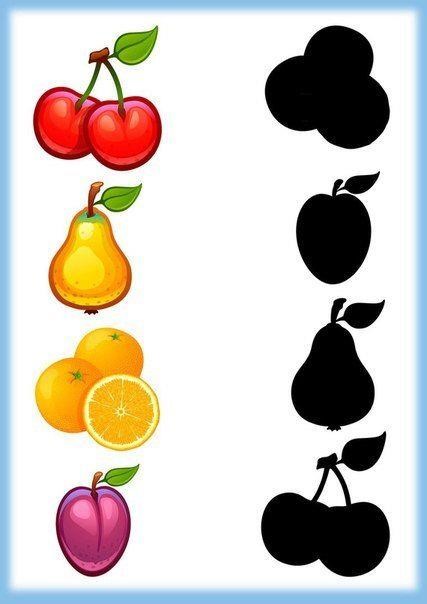 Priraď správne: 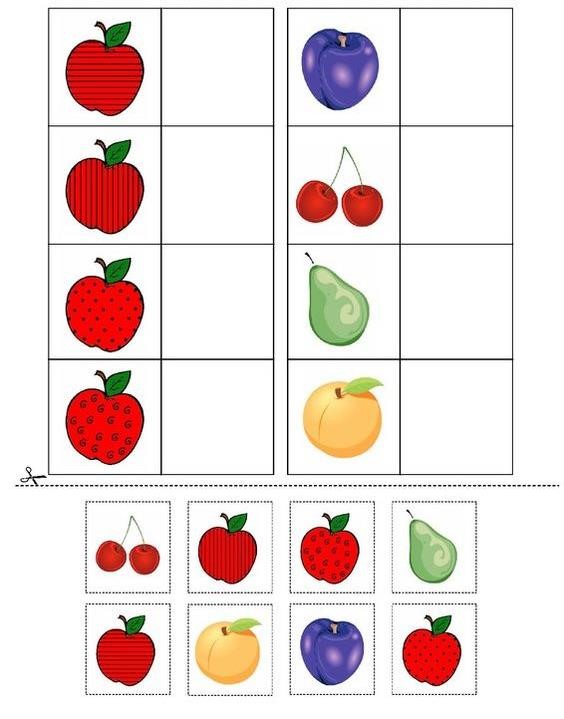 Rozstrihané obrázky majú žiaci za úlohy pospájať a nalepiť správne: 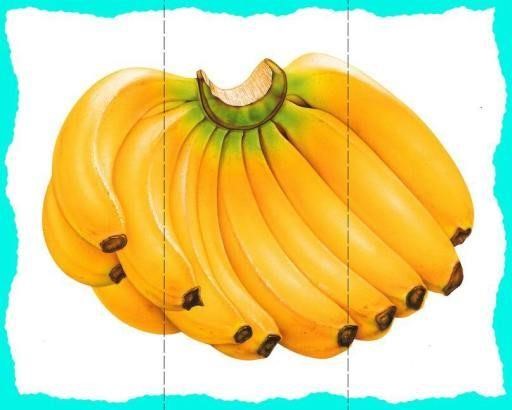 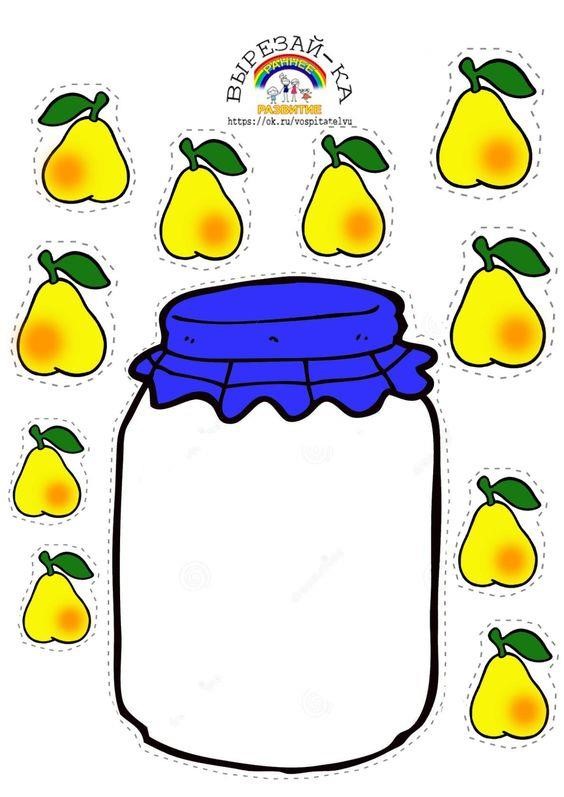 